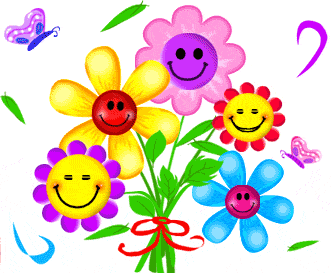 ZAPRASZAMYnaFESTYN RODZINNYdnia 08. 06. 2019 r.  na godzinę  16.30do parku w Grzebienisku       Na wszystkich czekają atrakcje :- występy dzieci i młodzieży!chleb ze smalcem i ogórkiem loteriadomowe ciastakiełbaski z ogniskastrzelnicadmuchańcemalowanie twarzy, rzut do celu, bieg w za dużych butachZabawa taneczna o godz. 20. 00!       Organizatorzy:Rada Rodziców                                   Sołtys i Rada Sołecka           Szkoły Podstawowej                                           wsi Grzebienisko             w Grzebienisku